Список научных и учебно-методических работ доцента кафедры экономики и учетно-аналитических информационных системСижажевой Светланы Суадиновны за 2018-2022 гг.№ п/пНаименование работы, ее вид Харак-тер работыВыходные данные Выходные данные Объем (п/л)Объем (п/л)Соавторыа) Печатные научные работы:а) Печатные научные работы:а) Печатные научные работы:а) Печатные научные работы:а) Печатные научные работы:а) Печатные научные работы:а) Печатные научные работы:а) Печатные научные работы:1.THE DEVELOPMENT OF INDUSTRIAL INFRASTRUCTURE DURING THE INDUSTRIAL MODERNIZATION OF RUSSIA (статья ) (Журнал включен в базу данных SCOPUS)Печ.Печ.INTERNATIONAL JOURNAL OF ENGINEERING AND TECHNOLOGY (UAE)Издательство: Science Publishing Corporation Inc  Год: 2018  Том: 7 Номер: 2.13 Special Issue 13  Страницы: 122-126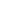 0,5/0,2GEDGAFOVA I.Y., SHOGENTSUKOVA Z.H., EFENDIEVA G.A.,  SIJAJEVA S.S., MIRZOEVA J.M.GEDGAFOVA I.Y., SHOGENTSUKOVA Z.H., EFENDIEVA G.A.,  SIJAJEVA S.S., MIRZOEVA J.M.2.Modelling of the brand promoting process for a resort and recreation destination using IDEF methodology(статья)(Журнал включен в базу данных SCOPUS)Печ.Печ.Revista ESPACIOS. ISSN 0798 1015 Vol. 40 (Nº 06) Year 20190,5ALIKAEVA Madina V. OBORIN Matvey S. KETOVA Fardiana R.ALIKAEVA Madina V. OBORIN Matvey S. KETOVA Fardiana R.3.IMPROVING THE METHODOLOGY FOR MANAGING INNOVATION AND INVESTMENT PROCESSES OF CLUSTER ENTITIES(Журнал включен в базу Web of Science)Печ.Печ.JOURNAL OF ORGANIZATIONAL BEHAVIOR RESEARCH, 2019. Т. 4. № 2. С. 235-249.0,8SHIDOV A.H.,GEDGAFOVA I.Y.,    KAZIEVA B.V.,SHOGENTSUKOVA Z.H.SHIDOV A.H.,GEDGAFOVA I.Y.,    KAZIEVA B.V.,SHOGENTSUKOVA Z.H.4.Информационное обеспечение внутреннего аудита (статья)(статья в научном издании, входящем в базу РИНЦ)Печ.Печ.НАЦИОНАЛЬНАЯ НАУЧНО-ПРАКТИЧЕСКАЯ КОНФЕРЕНЦИЯ С МЕЖДУНАРОДНЫМ УЧАСТИЕМ "ЭКОНОМИКА И ПРАВО В УСЛОВИЯХ ГЛОБАЛЬНЫХ ВЫЗОВОВ"
Нальчик, 24–25 декабря 2020 годаИздательство: Кабардино-Балкарский государственный университет им. Х.М. Бербекова (Нальчик)Год издания: 2020Место издания: НальчикСтраницы: 234-2380,3Канаметова Д.М.Канаметова Д.М.5.Бухгалтерский учет материально-производственных запасов с 2021 года (статья)(статья в научном издании, входящем в базу РИНЦ)Печ.Печ.НАЦИОНАЛЬНАЯ НАУЧНО-ПРАКТИЧЕСКАЯ КОНФЕРЕНЦИЯ С МЕЖДУНАРОДНЫМ УЧАСТИЕМ "ЭКОНОМИКА И ПРАВО В УСЛОВИЯХ ГЛОБАЛЬНЫХ ВЫЗОВОВ"
Нальчик, 24–25 декабря 2020 годаИздательство: Кабардино-Балкарский государственный университет им. Х.М. Бербекова (Нальчик)Год издания: 2020Место издания: НальчикСтраницы: 234-2380,3Кяров Т.А.Кяров Т.А.6.Кабардино-Балкария в период пандемии (статья)(статья в научном издании, входящем в базу РИНЦ)Печ.Печ.МЕЖДУНАРОДНАЯ НАУЧНАЯ КОНФЕРЕНЦИЯ СТУДЕНТОВ, АСПИРАНТОВ И МОЛОДЫХ УЧЁНЫХ "ПЕРСПЕКТИВА–2021"
Эльбрус, 23–30 апреля 2021 годаИздательство: Кабардино-Балкарский государственный университет им. Х.М. Бербекова (Нальчик)Год издания: 2021Место издания: НальчикСтраницы21-240,3Гашаева Д.А.Богатырева А.А.Гашаева Д.А.Богатырева А.А.7.Государственный аудит в системе экономической безопасности страны (статья)(статья в научном издании, входящем в базу РИНЦ)Печ.Печ.Вектор экономики. 2021. № 5 (59).0,4Маргушева С.А.Маргушева С.А.8.Управленческий учет и обеспечение информационной безопасности в современных условиях (статья)(статья в научном издании, входящем в перечень ВАК)Печ.Печ.Научный журнал «Управленческий учет» - 2021 - № 7-2 Страницы: 504-512https://doi.org/10.25806/uu7-22021№ 2324в Перечне ВАК  (по состоянию на 12.07.2021 года)0,57Губачиков А.М.Губачиков А.М.9.Отдельные вопросы применения ФСБУ 6/2020 (статья)(статья в научном издании, входящем в перечень ВАК)Печ.Печ.Научный журнал «Управленческий учет» - 2021 - № 8-3 Страницы: 737-743https://doi.org/10.25806/uu8-32021№ 2324в Перечне ВАК  (по состоянию на 12.07.2021 года)0,5Эфендиева Г.А.Эфендиева Г.А.10.Классификация объектов на движимое и недвижимое имущество при расчете налога на имущество (статья)(статья в научном издании, входящем в перечень ВАК)Печ.Печ.Научный журнал «Управленческий учет» - 2021 - № 9-3 № 2324в Перечне ВАК  (по состоянию на 12.07.2021 года)0,4Губачиков А.М.Губачиков А.М.11.Об особенностях проведения аудита получателей государственной помощи(статья в научном издании, входящем в перечень ВАК)Печ.Печ.Научный журнал «Управленческий учет» - 2022 - № 10-1 № 2324в Перечне ВАК  (по состоянию на 12.07.2021 года)0,5Алибеков Ш.И., Моргунов В.В.Алибеков Ш.И., Моргунов В.В.12.Внутренний контроль в деятельности организаций(статья в научном издании, входящем в перечень ВАК)Печ.Печ.Научный журнал «Управленческий учет» - 2022 - № 10-1 № 2324в Перечне ВАК  (по состоянию на 12.07.2021 года)0,4Кумышева М.М.Кумышева М.М.в) Учебно-методические работы:в) Учебно-методические работы:в) Учебно-методические работы:в) Учебно-методические работы:в) Учебно-методические работы:в) Учебно-методические работы:в) Учебно-методические работы:в) Учебно-методические работы:13.Учебная практика. Методические указания для для направления 38.03.01 Экономика, профиль обучения «Бухгалтерский учет, анализ и аудит»Печ.Печ.Нальчик.: Каб.-Балк.ун-т, 2019. – 100 экз. Рекомендовано РИО КБГУ в качестве учебного пособия для студентов направления 38.03.01 «Экономика»Шидов А.Х., Жамбекова Р.Л., Эфендиева Г.А., Гедгафова И.Ю., Казиева Б.В., Абанокова Э.Б., Шибзухова Р.А., Кумышева М.М.14.Практикум по методике исчисления налогов и заполнению налоговой декларации. Учебное пособиеПеч.Печ.г. Нальчик, изд-во КБГУ, 2021г. Аликаева М.В., Губачиков А.М.Ксанаева М.